NEWSLETTER 10th February 2020 TERM 1 Week 3SWIMMING CARNIVALThe Mudgee Small Schools Swimming Carnival scheduled for tomorrow at Mudgee Pool has been postponed until next Tuesday 18th February due to the probability of rain and storms. SCHOOL BANKINGAny students wishing to do school banking for 2020 our banking day continues to be on Wednesday. If you require further information please call Mrs Lewis in the school office or pop in for a visitBOOK CLUBReminder that Book Club orders are due back by Monday 17th February.UPCOMING EVENTS Tuesday 18th Feb – Mudgee Small Schools Swimming Carnival @ Mudgee PoolSunday 1st – Monday 2nd March - Year 6 Young Leaders Excursion to SydneyTuesday 3rd March – Life Education Van Visit to UPS (with Goolma PS & Cassilis PS)Thursday 5th March – Friday 6th March – Year 5/6 Eco-Schools Leadership excursion to Red Hill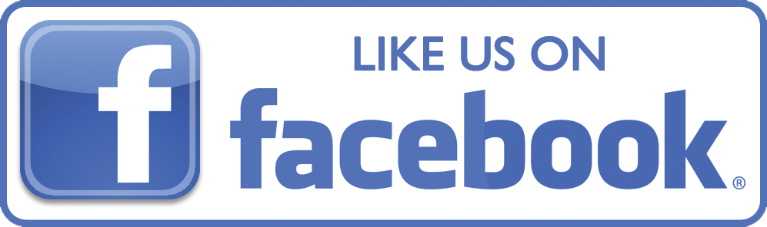 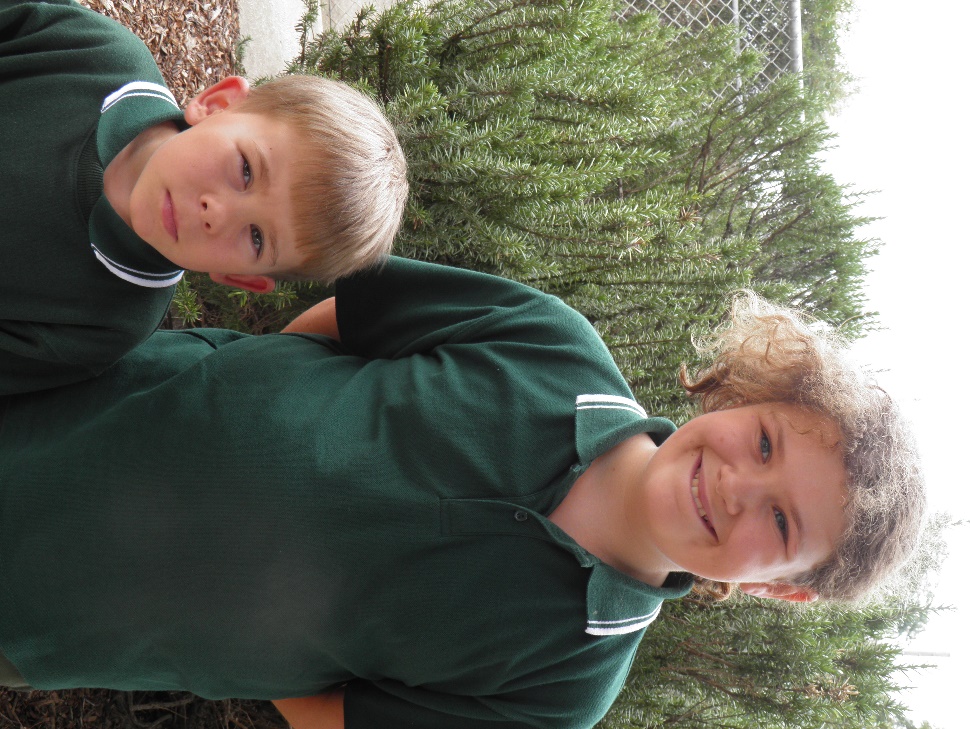 STUDENTS OF THE WEEK             Ulan Junior – Jack Bierton for settling in to class routines well.Ulan Senior – Ashlee Milton for outstanding application to all her learning tasks.CONGRATULATIONS JACK AND ASHLEE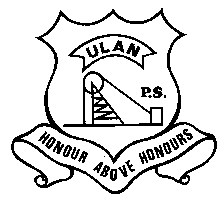 ULAN PUBLIC SCHOOLA member of the Cudgegong Learning Community – promoting public educationMain Street, ULAN NSW 2850Ph: 0263 734625   Fax: 0263 734807   ABN: 7 139 345 454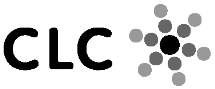 CUDGEGONG LEARNING COMMUNITY